TRƯỜNG ĐẠI HỌC NHA TRANG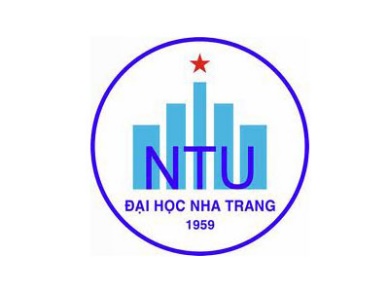 Khoa Ngoại NgữBộ môn Thực hành TiếngĐỀ CƯƠNG HỌC PHẦN(Ban hành kèm theo Quyết định số: 1219/QĐ-ĐHNT ngày 16 tháng 11 năm 2021của Hiệu trưởng Trường Đại học Nha Trang)1. Thông tin về học phần:Tên học phần:						Tiếng Việt:			TIẾNG ANH B1.2 	Tiếng Anh:			GENERAL ENGLISH B1.2Mã học phần:				FLS315		Số tín chỉ:				4 (4 – 0) Đào tạo trình độ:			Đại học 					Học phần tiên quyết:		Tiếng Anh B1.1	2. Mô tả học phần:Học phần cung cấp cho sinh viên các phương pháp học tiếng Anh theo chủ đề Công việc, Công nghệ, Kì nghỉ, Sản phẩm, Lịch sử và Thiên nhiên. Ngoài ra, người học có cơ hội vận dụng được các kiến thức về từ vựng và ngữ pháp để rèn luyện bốn kỹ năng nghe nói. Sau khi kết thúc học phần, người học có thể nghe nói đọc viết đạt cấp độ B1 theo khung tham chiếu Châu Âu (CEFR).3. Mục tiêu:Học phần giúp người học có đủ kiến thức về từ vựng, ngữ pháp của các chủ đề trên và kỹ năng cần thiết để học tập, thi cử và giao tiếp ở nhiều tình huống quen thuộc trong cuộc sống. Ngoài ra, học phần giúp người học phát triển bốn kỹ năng nghe nói đọc viết về những chủ đề quen thuộc và vận dụng các kiến thức, kỹ năng trên để giao tiếp đạt cấp độ B1 theo khung tham chiếu Châu Âu (CEFR). Từ đó, người học có ý thức tự học, tự nghiên cứu các chủ đề có liên quan và có trách nhiệm chọn lọc nội dung, phương pháp, hình thức tự học sao cho phù hợp để việc học đạt hiệu quả tốt nhất.	4. Chuẩn đầu ra (CLOs): Sau khi học xong học phần, người học có thể:Hiểu được ý nghĩa, cách sử dụng các từ vựng theo đúng chủ đề, ngữ cảnh như Công việc, Công nghệ, Kì nghỉ, Sản phẩm, Lịch sử và Thiên nhiên.Phân biệt được các điểm ngữ pháp chính như Hiện tại hoàn thành; Quá khứ đơn; Giới từ chỉ nơi chốn; Câu điều kiện loại 0, 1, 2;  Mệnh đệ quan hệ xác định; Quá khứ hoàn thành; Thể bị động; Câu tường thuật.Vận dụng các vốn từ vựng, ngữ pháp, kiến thức phát âm để phát triển các kỹ năng nghe, nói, đọc, viết phục vụ mục đích học tập và thi.Vận dụng các điểm ngữ pháp, từ vựng; kiến thức phát âm, các kỹ năng nghe, nói, đọc, viết để làm bài tập Online MyELT.Vận dụng các vốn từ vựng, ngữ pháp, kiến thức phát âm, các kỹ năng nghe nói đọc viết để có thể tự học hoặc giao tiếp trong các tình huống hoặc các chủ đề quen thuộc đạt cấp độ B1.Thực hiện thành thạo kỹ năng làm việc nhóm, cặp và tham gia tích cực vào giờ giảng.5. Ma trận tương thích giữa Chuẩn đầu ra học phần với Chuẩn đầu ra CTĐT ngành Ngôn ngữ Anh:6. Nội dung:7. Phương pháp dạy học: 8. Đánh giá kết quả học tập:9. Tài liệu dạy học: Ngày cập nhật: 21/11/2022	  CHỦ NHIỆM HỌC PHẦN	                    TRƯỞNG BỘ MÔN 	Th.S Ngô Quỳnh Hoa	                Th.S Ngô Quỳnh HoaBAN CHỦ NHIỆM CTĐT				         TS. Võ Nguyễn Hồng LamCĐR HP (CLOs)CĐR CTĐT (PLOs)CĐR CTĐT (PLOs)CĐR CTĐT (PLOs)CĐR CTĐT (PLOs)CĐR CTĐT (PLOs)CĐR CTĐT (PLOs)CĐR CTĐT (PLOs)CĐR CTĐT (PLOs)CĐR CTĐT (PLOs)CĐR CTĐT (PLOs)CĐR HP (CLOs)12345678910axxxbxxxcxxxdxxxexxxfxxxTT.Chủ đềNhằm đạt CLOsSố tiếtSố tiếtTT.Chủ đềNhằm đạt CLOsLTTH1Công việca, b, c, d, e, f1002Công nghệa, b, c, d, e, f1003Kỳ nghỉa, b, c, d, e, f1004Sản phẩma, b, c, d, e, f1005Lịch sửa, b, c, d, e, f1006Thiên nhiêna, b, c, d, e, f100TT.Phương pháp dạy họcÁp dụng cho chủ đềNhằm đạt CLOs1Thuyết giảng, thảo luận, sử dụng phim tư liệu trong giảng dạy, tổ chức học tập theo nhóm1-6a, b, c, d, e, fTT.Hoạt động đánh giáHình thức/công cụ đánh giáNhằm đạt CLOsTrọng số (%)1Đánh giá quá trình- Điểm chuyên cần - Điểm BT online MyELTa,b,c,d,e,f20%2Thi giữa kì- Thi Nghe – Nói (tuần 15 theo TKB của từng lớp)- Hình thức: tự luận, vấn đáp- Nội dung: toàn bộ chương trình họca,b,c,d,e40%3Thi cuối kì- Thi Đọc – Viết (tuần 16 theo lịch chung của Nhà trường)- Hình thức: trắc nghiệm và tự luận- Nội dung: toàn bộ chương trình học a,b,c,d,e40%TT.Tên tác giảTên tài liệuNăm xuất bảnNhà xuất bảnĐịa chỉ khai thác tài liệuMục đích sử dụngMục đích sử dụngTT.Tên tác giảTên tài liệuNăm xuất bảnNhà xuất bảnĐịa chỉ khai thác tài liệuTài liệu chínhTham khảo1- John Hughes- Helen Stephenson- Paul DummettLife Pre-Intermediate Student’s Book(A2 – B1/ Bài 7 đến bài 12)2019National Geographic LearningĐH Nha Trangx2. - John Hughes- Helen Stephenson- Paul DummettLife Pre-Intermediate Student’s Workbook(A2 – B1/ Bài 7 đến bài 12)2019National Geographic LearningĐH Nha Trangx3Preliminary English Test (PET) 2004Cambridge University PressĐH Nha Trangx